Договор № ____на осуществление технического надзора за выполнением строительно-монтажных работ по объекту СЭС 1 МВтг. Алматы                                                                         «___» __________2017 г.ТОО «Samruk-Green Energy», именуемое в дальнейшем «Заказчик», в лице Генерального директора Букенова Т.Ш., действующего на основании Устава с одной стороны, и ______________именуемое в дальнейшем «Исполнитель», в лице _____________, действующего на основании __________ с другой стороны, совместно именуемые «Стороны», руководствуясь гражданским законодательством Республики Казахстан и на основании Правил закупок товаров, работ и услуг АО «Фонд национального благосостояния «Самрук-Казына» и организациями пятьдесят и более процентов акций (долей участия) которых прямо или косвенно принадлежат АО «Самрук-Казына» на праве собственности или доверительного управления, утвержденных решением Совета директоров АО «Самрук-Казына» от 28 января 2016 года №126, (далее – Правила) и протокола итогов № ________ закупок способом электронных ценовых предложений от ___________ г. заключили настоящий договор на осуществление технического надзора за выполнением строительно-монтажных работ по объекту СЭС 1 МВт (далее - договор) о нижеследующем:Термины и определенияВ договоре ниже перечисленные понятия имеют следующие определения:«Заказчик» – ТОО «Samruk-Green Energy»;«Исполнитель» –_______________; «договор» – гражданско-правовой договор, заключенный между Заказчиком и Исполнителем в соответствии с Правилами закупок и иными нормативными правовыми актами Республики Казахстан, подписанный Сторонами со всеми приложениями и дополнениями (дополнительные соглашения) к нему;«цена договора» – сумма, которая должна быть выплачена Заказчиком Исполнителю в рамках и на условиях настоящего договора;«услуги» - осуществление технического надзора за выполнением строительно-монтажных работ по объекту «Строительство СЭС 1 МВт на территории СЭЗ «ПИТ», мкр. Алатау, Медеуский район, г. Алматы» с сопровождением процедуры получения разрешений на строительство от государственных органов архитектурно-строительного контроля, в соответствии с Приложением 1 к договору, которое является его неотъемлемой частью; «срок оказания услуг» - срок, в течение которого Исполнитель должен оказать услуги по договору;«подрядчик» - китайская компания CITICConstructionLtd, которая будет осуществлять строительно-монтажные работу по объекту «Строительство СЭС 1 МВт на территории СЭЗ «ПИТ», мкр. Алатау, Медеуский район, г. Алматы»;«местное содержание» – процентное содержание стоимости: стоимости оплаты труда граждан Республики Казахстан, задействованных в исполнении договора о закупках от общего фонда оплаты труда по данному договору, и (или) стоимости доли (долей) местного происхождения, установленной в товаре (товарах) в соответствии с критериями достаточной переработки или полного производства резидентами Республики Казахстан от общей стоимости товара (товаров) по договору о закупках.Перечисленные ниже документы и условия, оговоренные в них, образуют настоящий договор и являются его неотъемлемой частью, а именно:настоящий договор;техническая спецификация (Приложение 1 к договору);отчётность по доле местного содержания (Приложение 2 к договору).Предмет договораЗаказчик поручает и оплачивает, а Исполнитель принимает обязательство по осуществлению технического надзора за выполнением строительно-монтажных работ по объекту «Строительство СЭС 1 МВт на территории СЭЗ «ПИТ», мкр. Алатау, Медеуский район, г. Алматы» (далее – Объект) с сопровождением процедуры получения разрешений на строительство от государственных органов архитектурно-строительного контроля, в соответствии с Приложением 1 к договору, которое является его неотъемлемой частью и требованиями законодательства Республики Казахстан. Объект расположен по адресу - г. Алматы, Медеуский район, мкр. Алатау, специальная экономическая хона «Парк инновационных технологий».Цена договора и порядок расчетовЦена договора составляет __________ (__________) тенге без/с НДС.Цена Договора включает в себя стоимость услуг, все налоги, сборы и иные платежи в бюджет, а также иные расходы Исполнителя, осуществляемые в ходе исполнения настоящего договора, в том числе транспортные расходы.Цена договора, указанная в пункте 3.1. Договора, является окончательной и изменению в сторону увеличения не подлежит.Оплата цены договора Заказчиком производится с 2018 года ежемесячно, в течении 5 (пяти) рабочих дней со дня подписания обеими сторонами Акта оказанных услуг за отчетный месяц (далее – Акт) на основании оригинала счет фактуры.Статья 3.4. договора не применяется при оплате услуг, которые были оказаны Исполнителем в 2017 году. В случае начала оказания услуг в 2017 году соответствующая оплата за них производится Заказчиком в 2018 году на основании подписанных Актов оказанных услуг 2017 года.Исполнитель направляет Заказчику Акт до 5-го числа каждого месяца следующего за отчетным.Заказчик в течение 5 (пяти) дней после получения Акта обязан либо подписать и направить Исполнителю подписанный экземпляр Акта, либо дать мотивированный отказ от принятия результатов услуг с полным перечнем необходимых доработок или изменений.Заказчик вправе не подписывать Акт до устранения Исполнителем выявленных дефектов и недоделок за оказанные услуги. Срок устранения выявленных недоделок и замечаний устанавливается Заказчиком, но не более 5 (пяти) дней с даты направления Заказчиком мотивированного отказа.В случае досрочного оказания услуг в полном объеме Заказчик вправе досрочно принять и оплатить услуги, с учетом ранее выплаченных денежных средств, в течении 15 дней после ввода Объекта в эксплуатацию в соответствии с законодательством Республики Казахстан.Сроки и условия оказания услугСрок оказания услуг в течении 18 месяцев с момента заключения настоящего договора.Исполнитель приступает к оказанию услуг в течении 10 дней после получения письменного уведомления от Заказчика и талона об уведомлении Управления государственного архитектурно-строительного контроля города Алматы на начало производства строительно-монтажных работ.Началом оказания услуг считается выход представителей Исполнителя на Объект после получения соответствующего уведомления от Заказчика.Без получения уведомления от Заказчика Исполнитель не приступает к оказанию услуг.В течении 5 дней после получения письменного уведомления от Заказчика о приостановлении строительно-монтажных работ Исполнитель приостанавливает оказание своих услуг и предоставляет Акт по факту оказанных услуг за соответствующий месяц.Оплата услуг Исполнителя не производится Заказчиком в период приостановления строительно-монтажных работ.Датой окончания оказания Исполнителем Услуг по Договору является дата подписания Акта ввода Объекта в эксплуатацию.Права и обязанности СторонЗаказчик вправе:Требовать надлежащего исполнения Исполнителем условий договора.В любое время проверять ход и качество оказываемых Исполнителем услуг, не вмешиваясь в его хозяйственную деятельность.Заказчик обязуется:Передать Исполнителю документацию и сведения, необходимые для исполнения договора.Принять оказанные услуги по Акту в соответствии с условиями договора.Производить оплату за оказываемые услуги в соответствии со статьей 3 договора.Исполнитель вправе:Требовать надлежащего исполнения Заказчиком условий договора.С согласия Заказчика досрочно осуществить оказание услуг в полном объеме.Получать от Заказчика документацию и сведения, необходимые для выполнения своих обязательств по договору.Исполнитель обязуется:Оказывать услуги в соответствии с настоящим Договором, требованиями законодательства Республики Казахстан и указаниями Заказчика.Контролировать выполнение всех работ на объекте в сроки согласно утвержденному графику производства работ. Осуществлять выезд на Объект для проверки выполнения строительно-монтажных работ не реже 12 раз в месяц. Обеспечивать контроль за соблюдением подрядчиком требований организационно-технологических документов, определяющих технологический процесс производства строительно-монтажных работ.Осуществлять технический надзор за своевременным и качественным выполнением всех строительно-монтажных работ согласно требованиям законодательства Республики Казахстан и в соответствии с утвержденной проектно-сметной документацией, а также за точным соблюдением сейсмических норм, производить освидетельствование выполняемых строительных   работ с передачей актов. Обеспечивать качественное выполнение строительно-монтажных работ.Не допускать применение при строительстве объекта некачественных строительных материалов, изделий и конструкций, не отвечающих требованиям законодательства и государственных нормативных документов Республика Казахстан. Вести контроль за проведением своевременных лабораторных испытаний, в соответствии с нормативно-техническими документами, действующими в Республике Казахстан.Обеспечивать контроль за соблюдением на Объекте требований, указанных в подпунктах 1), 3), 4), 5) и 6) пункта 3 статьи 31-1 Закона об архитектурной, градостроительной и строительной деятельности Республики Казахстан.Представлять Заказчику периодические отчеты, не реже одного раза в месяц, о ходе и сроках строительства Объекта, о деятельности подрядчика, качестве работ и используемых материалов.Обеспечить контроль утверждения технической и исполнительной документации производства работ. Оценивать соответствие темпов производства работ согласно утвержденному графику производства работ.Проверять требования подрядчика в отношении продления сроков выполнения работ на предмет их обоснованности. Проверять объемы выполненных работ в соответствии с утвержденной сметой, заверять акты приема-передачи выполненных работ.Представлять подрядчику своевременную помощь и выдачу необходимых рекомендаций по вопросам оценки качества материалов и изделий, проведения разбивочных работ и исполнительных съемок и т.п.Проводить осмотр, обследование и, при необходимости, требовать от подрядчика произвести испытания законченных строительством этапов работ, предъявлять замечания, обеспечивать полное их устранение подрядчиком и в установленном порядке представлять рекомендации Заказчику о приемке объекта в эксплуатацию.Осуществлять регулярное и надлежащее ведение журнала, а также осуществлять контроль за исполнением своих указаний.Участвовать в оформлении и подписании актов освидетельствования скрытых работ и промежуточной приемки ответственных конструкций.Участвовать в освидетельствовании объектов, подлежащих консервации, в оформлении документации на консервацию или временное прекращение строительства, а также в оценке технического состояния объектов при передаче строительным организациям для продолжения работ после расконсервации или временного прекращения строительства.Представлять на ежемесячной основе в орган государственного архитектурно-строительного контроля и надзора отчет о состоянии и ходе строительства объекта.В случае неисполнения или ненадлежащего исполнения подрядчиком указания довести до сведения Заказчика об этом, а также информировать соответствующее подразделение органа государственного архитектурно-строительного контроля и надзора.Привлекать к выполнению работ по Договору только работников, имеющих необходимую квалификацию, знания, опыт и аттестаты.Незамедлительно информировать Заказчика обо всех установленных фактах, препятствующих надлежащему выполнению Исполнителем своих обязательств по договору и в дальнейшем действовать с учетом указаний Заказчика.Своевременно и в полном объеме в счет цены договора устранять недостатки оказанных услуг, выявленные Заказчиком.В течении 5 (пяти) рабочих дней после полного исполнения Исполнителем обязательств по договору представить Заказчику отчетность по доле местного содержания по форме согласно Приложению 2 к договору.Подготавливать совместно с заказчиком техническую документацию для предъявления объекта рабочей комиссии. Участвовать в комиссии по приемке объекта в эксплуатацию. Гарантийные обязательства. Качество оказанных услуг.Гарантия на достоверность оказанных услуг действительна в течении 24 месяцев со дня подписания Акта ввода Объекта в эксплуатацию и распространяется на всю документацию (письма, отчеты, акты и т.д.), представленную Исполнителем Заказчику в период оказания услуг.Исполнитель несет ответственность за недостатки оказанных услуг. В случае выявления ошибок и других несоответствий в оказанных услугах, Исполнитель обязуется исправить их своими силами и за свой счет в кратчайшие сроки, установленные Заказчиком, в период действия гарантии, согласно пункту 6.1. Договора.Заказчик обязан уведомить Исполнителя в письменном виде обо всех претензиях по качеству оказанных услуг, не позднее 5 (пяти) рабочих дней со дня обнаружения.В случае выявления дефектов и нарушений, связанных с выполнением строительно-монтажных работ, после ввода объекта в эксплуатацию, исполнитель несет ответственность в соответствии с законодательством Республики Казахстан. Ответственность СторонЗа неисполнение или ненадлежащее исполнение условий Договора Заказчик вправе требовать уплаты штрафной неустойки и (или) возмещения убытков, возникших вследствие нарушения, в размере 0,1 (ноль целых одной десятой) процента от цены договора, но не более 10 (десяти) процентов от цены договора.За нарушение срока оказания услуг или устранения дефектов и недостатков, по вине Исполнителя, Заказчик вправе требовать уплаты штрафной неустойки и (или) возмещения убытков, возникших вследствие нарушения, в размере 0,1 (ноль целых одной десятой) процента от цены договора за каждый день просрочки, но не более 10 (десяти) процентов от цены договора.Исполнитель несет ответственность за качество оказанных услуг в соответствии с законодательством Республики Казахстан. За неоплату Заказчиком цены договора в установленный договором срок, Исполнитель вправе требовать от Заказчика уплаты неустойки в размере 0,1 (ноль целых одной десятой) процента от цены договора, но не более 10 (десяти) процентов от цены договора.Несвоевременное представление Исполнителем документов, предшествующих оплате, освобождает от ответственности Заказчика за нарушение срока оплаты по настоящему договору.Оплата неустойки виновной Стороной не освобождает Стороны от выполнения принятых на себя обязательств по договору.Местное содержаниеПосле завершения оказания услуг в полном объеме, Исполнитель в течении 5 (пяти) рабочих дней должен предоставить Заказчику отчетность по местному содержанию согласно Приложению 2 к договору.Заказчик вправе в одностороннем порядке отказаться от исполнения договора и требовать возмещения убытков в случае представления Исполнителем недостоверной информации по доле местного содержания.В случае нарушения сроков предоставления отчётности по доле местного содержания Исполнитель выплачивает Заказчику в качестве неустойки сумму эквивалентную 0,1% от цены договора, но не более 5%.Обстоятельства непреодолимой силыСтороны не несут ответственность за неисполнение или ненадлежащее исполнение обязательств по договору, а также за ущерб, причиненный вследствие наступления обстоятельств непреодолимой силы, вызванных наводнениями, пожарами, землетрясениями, эпидемиями, военными конфликтами, военными переворотами, террористическими актами, гражданскими волнениями, предписаниями, приказами или иным административным вмешательством со стороны Правительства РК, или каких-либо постановлений, административных или иных ограничений, оказывающих влияние на выполнение обязательств Сторонами по договору, или предписаний административных или иных государственных органов РК, документов иных организаций, ограничивающих распоряжение деньгами на банковских счетах Сторон, или иных обстоятельств, находящихся вне разумного контроля Сторон. Сроки выполнения обязательств по договору соразмерно отодвигаются на время действия этих обстоятельств, если они значительно влияют на выполнение в срок всего договора или той его части, которая подлежит выполнению после наступления обстоятельств непреодолимой силы.Сторона, на исполнение обязательств которой влияют обстоятельства непреодолимой силы, обязана в течение 5 (пяти) рабочих дней с даты начала их действия письменно уведомить об этом другую Сторону. Уведомление должно содержать причинно-следственную связь между фактом наступления обстоятельств непреодолимой силы и неисполнением Стороной обязательств. При этом к уведомлению прикладывается документ, выданный уполномоченным органом и подтверждающий факт наступления обстоятельства непреодолимой силы. Несвоевременное и ненадлежащее уведомление об обстоятельствах непреодолимой силы лишает соответствующую Сторону права на освобождение от ответственности за частичное или полное неисполнение обязательств по договору. При прекращении действия обстоятельств непреодолимой силы Сторона, на исполнение обязательств которой они повлияли, обязана письменно уведомить другую Сторону. При возникновении обстоятельств непреодолимой силы, срок исполнения Сторонами своих обязательств по договору продлевается соразмерно сроку действия обстоятельств непреодолимой силы.  В случае, если обстоятельства непреодолимой силы, будут длиться более 3 (трех) месяцев, Стороны имеют право отказаться от дальнейших обязательств по договору. Расторжение договораЗаказчик вправе в любое время расторгнуть договор, направив Исполнителю соответствующее письменное уведомление, если Исполнитель признается банкротом или неплатежеспособным. В этом случае расторжение осуществляется немедленно, и Заказчик не несет никакой финансовой обязанности по отношению к Исполнителю при условии, если расторжение договора не наносит ущерба или не затрагивает каких-либо прав на совершение действий или применение санкций, которые были или будут впоследствии предъявлены Заказчику.Без ущерба каким-либо другим санкциям за нарушение условий договора Заказчик вправе расторгнуть договор в одностороннем порядке, направив Исполнителю письменное уведомление о невыполнении обязательств:нарушение Исполнителем срока оказания услуг более чем на 15 (пятнадцать) календарных дней;несоблюдение Исполнителем требований к качеству оказываемых услуг;нарушение Исполнителем иных обязательств, повлекших неисполнение и/или ненадлежащее исполнение условий настоящего договора; если Исполнитель представил недостоверную информацию по доле местного содержания в товарах;если Исполнитель не выполняет какие-либо другие свои обязательства по договору.Заказчик вправе в любое время расторгнуть договор в силу нецелесообразности его дальнейшего выполнения, направив Исполнителю соответствующее письменное уведомление. В уведомлении указывается причина расторжения договора и оговаривается объем неисполненных Исполнителем договорных обязательств, а также дата расторжения договора.При расторжении договора согласно статье 10.3 Заказчик оплачивает Исполнителю услуги по факту оказанных услуг.Исполнитель вправе расторгнуть договор, направив Заказчику соответствующее письменное уведомление, если Заказчик бездействует в течении 10 (десяти) рабочих дней в отношение Подрядчика на предмет некачественного выполнения строительно-монтажных работ и неисполнения указаний Исполнителя.Порядок разрешения споровСпоры, возникающие в процессе исполнения договора, подлежат урегулированию Сторонами путем переговоров и/или направления претензии. В случае невозможности разрешения споров путем переговоров между Сторонами в течение 30 календарных дней, они подлежат разрешению в судебном порядке в соответствии с законодательством Республики Казахстан.КонфиденциальностьИсполнитель не должен без предварительного письменного согласия Заказчика раскрывать кому-либо содержание договора или какого-либо из его положений, а также технических задании, планов, чертежей, моделей, образцов, документов или информации, предоставленных Заказчиком или от его имени другими лицами, за исключением того персонала, который привлечен Исполнителем для исполнения условий договора. Указанная информация должна предоставляться данному персоналу конфиденциально и в той мере, насколько это необходимо для исполнения договорных обязательств.Исполнитель не должен без предварительного письменного согласия Заказчика использовать какие-либо документы или информацию, кроме как в целях реализации договора.Заключительные положенияПо вопросам, неурегулированным договором, Стороны руководствуются законодательством Республики Казахстан. Договор вступает в силу с даты его подписания обеими Сторонами и действует в течении 18 календарных месяцев, в части взаиморасчетов -  до полного исполнения Сторонами обязательств по договору.Изменения и дополнения в договор вносятся в форме дополнительного соглашения, подписанного уполномоченными представителями Сторон в соответствии с настоящим договором. Любое уведомление, которое одна Сторона направляет другой Стороне в соответствии с договором, высылается в виде письма, телеграммы или факса с последующим предоставлением оригинала. Уведомление вступает в силу после доставки или в указанный день вступления в силу (если указано в уведомлении), в зависимости от того, какая из этих дат наступит позже.Стороны обязуются информировать друг друга об изменении адреса нахождения и банковских реквизитов в период действия договора в течение 5 рабочих дней с момента изменения.Договор составлен на русском языке в 2 (двух) экземплярах, обладающих равной юридической силой, по одному экземпляру для каждой из Сторон. Адреса, банковские реквизиты и подписи СторонПриложение 1к Договору № ______ от «____» ______________2017 г.Техническая спецификацияПеречень необходимых работ:Сопровождение процедуры получения разрешений на строительство от государственных органов архитектурно-строительного контроля. Осуществление постоянного технического надзора за своевременным и качественным выполнением всех строительно-монтажных работ в соответствии с требованиями СНиП, ГОСТ, прочей нормативно-правовой документацией РК и в соответствии с утвержденной проектно-сметной документацией, а также за точным соблюдением сейсмических норм. Освидетельствование выполняемых строительных   работ с передачей актов в соответствии с законодательством РК. Обеспечение контроля за соблюдением подрядчиком (генеральным подрядчиком, субподрядчиком) требований организационно-технологических документов, определяющих технологический процесс производства строительно-монтажных работ. Контроль качества строительства строительных материалов, изделий и конструкций. Вести контроль за проведением своевременных лабораторных испытаний, в соответствии с нормативно-техническими документами, действующими в Республике Казахстан; Обеспечивать контроль за соблюдением на объекте требований, указанных в подпунктах 1), 3), 4), 5) и 6) пункта 3 статьи 31-1 Закона об архитектурной, градостроительной и строительной деятельности РК. Предоставление периодической отчетности, не реже одного раза в месяц, о ходе строительства объекта, о деятельности Генподрядчика/субподрядчиков, качестве работ и используемых материалов. Обеспечить контроль утверждения технической и исполнительной документации производства работ. Представлять на ежемесячной основе в орган государственного архитектурно-строительного контроля и надзора отчет о состоянии и ходе строительства объекта. Оценивать соответствие темпов производства работ утвержденному графику производства работ. Проверять объемы выполненных работ в соответствии с утвержденной проектной документацией, заверять акты приема-передачи выполненных работ при промежуточной оплате или при окончательном расчете с Генеральным подрядчиком. Требования к организации, осуществляющей технический надзор: Наличие свидетельства об аккредитации.Наличие квалифицированных специалистов с опытом работы в области технического надзора не менее 4 лет. Наличие не менее трёх экспертов, имеющих аттестат на выполнение технического надзора 1(2)-го уровня ответственности.Наличие необходимого специализированного оборудования: лазерный дальномер, фотоаппарат не менее 2 штук, измеритель длины кабелей, курвиметр, влагомер, плотномер и т.д.  Место оказания услуг - территория СЭЗ «ПИТ», мкр. Алатау, Медеуский район, г. Алматы. Срок оказания услуг – в течении 18 месяцев.Приложение 2к Договору № ___  от «__» ______ 2017  годаОтчетность по местному содержанию в работах и услугахДоля местного содержания рассчитывается согласно Единой методике расчета организациями местного содержания при закупке товаров, работ и услуг, утвержденной приказом Министра по инвестициям и развитию РК от 30.01.15 №87, по следующей формуле: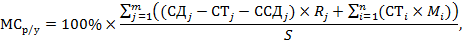 Доля местного содержания  в договоре (%):____________________________ М.П.													Ф.И.О. руководителя, подпись**МСр/у  = __________												** указывается итоговая доля местного содержания в договоре в цифровом формате до сотой доли (0,00)				___________________________________________Ф.И.О. исполнителя, контактный телефон, дата предоставленияЗаказчик:ТОО «Samruk-Green Energy»Юридический адрес: 040800, РК, Алматинская обл., г. Капшагай, ул. Индустриальная, 35/2Фактический адрес: 050010, г. Алматы, ул. Кунаева, 181 Б. каб. №704Тел.: 8(727) 344-92-18, 344-92-19;e-mail: info@samruk-green.kzИИК: KZ068560000007270035в АО «Банк ЦентрКредит»БИК: KCJBKZKXБИН: 120140018238  Генеральный директор____________________ Т. БукеновМПИсполнитель:________________ МПЗаказчик________________ Букенов Т.Ш.Исполнитель__________________№ п/пДоговора(m)СтоимостьДоговора(СДj)KZTСуммарная стоимостьтоваров в рамках договора (СТj)KZTCуммарная стоимостьдоговоров субподрядав рамках договора(ССДj)KZTДоля фонда оплаты труда казахстанскихкадров, выполняющегоj-ый договор (Rj)%№ п/пТовара(n)Кол-во товаровЗакупленныхпоставщиком в целяхисполнения договора Цена товараKZTСтоимость(CTi)KZTДоля КС согласноСертификатаСТ-KZ (Ki)%Сертификат СТ-KZСертификат СТ-KZПримечание№ п/пДоговора(m)СтоимостьДоговора(СДj)KZTСуммарная стоимостьтоваров в рамках договора (СТj)KZTCуммарная стоимостьдоговоров субподрядав рамках договора(ССДj)KZTДоля фонда оплаты труда казахстанскихкадров, выполняющегоj-ый договор (Rj)%№ п/пТовара(n)Кол-во товаровЗакупленныхпоставщиком в целяхисполнения договора Цена товараKZTСтоимость(CTi)KZTДоля КС согласноСертификатаСТ-KZ (Ki)%НомерДата выдачиПримечание1122mnИ Т О Г О